APPLICATION FOR PARK 1                                                      ACCESS KEY FOB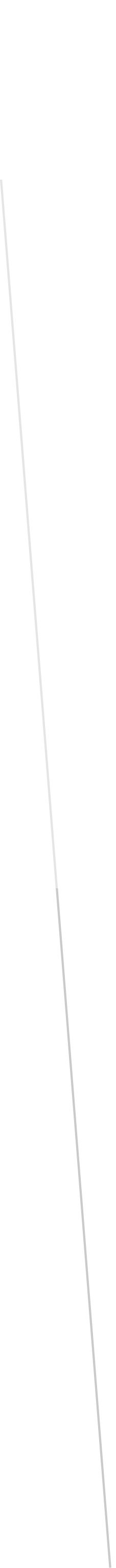 Date:  _____________________________Name:  _________________________________________________Lot Number:  ___________		Home on Lot?		Y		N911 Address:  		Street: ____________________________________________________			City, State, Zip:  ____________________________________________Mailing address:	Street: ____________________________________________________			City, State, Zip:  ____________________________________________Phone numbers: 	Home:  ________________________			Cell:  __________________________			Work:  _________________________Email:  ____________________________________________Authorized users living in household:  _________________________________________________________________________________________________________________________________________________________________________________________________________I have reviewed the guidelines associated with the access of park 1 as well as the posted rules of park usage and agree to abide by each.Key fob number:  _______________		Received:	check box  Signature:	____________________________________________Date Received:	______________________ All fields required						               			1 copy to file